Palmer Ridge Novice 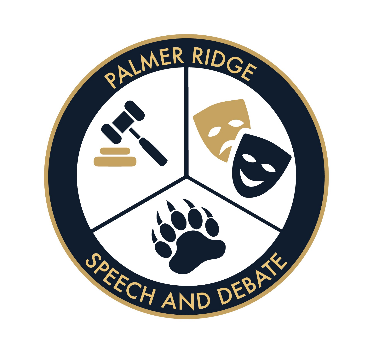 October 28th, 2023Location: Palmer Ridge High School19255 Monument Hill RoadMonument, CO 80132Tournament Information:We are excited to invite your team to Palmer Ridge’s first novice tournament. Registration will be from 8-8:30am. Please drop off/park in the UPPER (northern) parking lot.  This is where registration for teams and judges will be. Rounds will hopefully start around 8:30, and the general plan is to conclude around 3pm. You are welcome to bring varsity members to judge! Entries: (No Doubling) Lincoln-Douglas Debate, International Extemp, National Extemp, Original Oratory, Informative, Humorous Interp, Dramatic Interp, Poetry, and Program Oral Interp: $6.00 per person.Duo Interp, Public Forum Debate: $12.00 per teamJudge TrainingA judging workshop will be provided for both events and debate. Please bring judges!FoodConcessions will be provided for competitors throughout the tournament. Hospitality will be provided for coaches and judges. Debate TopicsLincoln-Douglas: Resolved: The United States ought to guarantee the right to housingPublic Forum: Resolved: The United States Federal Government should substantially increase its military presence in the Arctic. Entry DeadlineThursday, October 26th at 4:00pm for drops/additions.  If you have any questions, please feel free to contact Erin White at ewhite@lewispalmer.org or (303)877-7682.